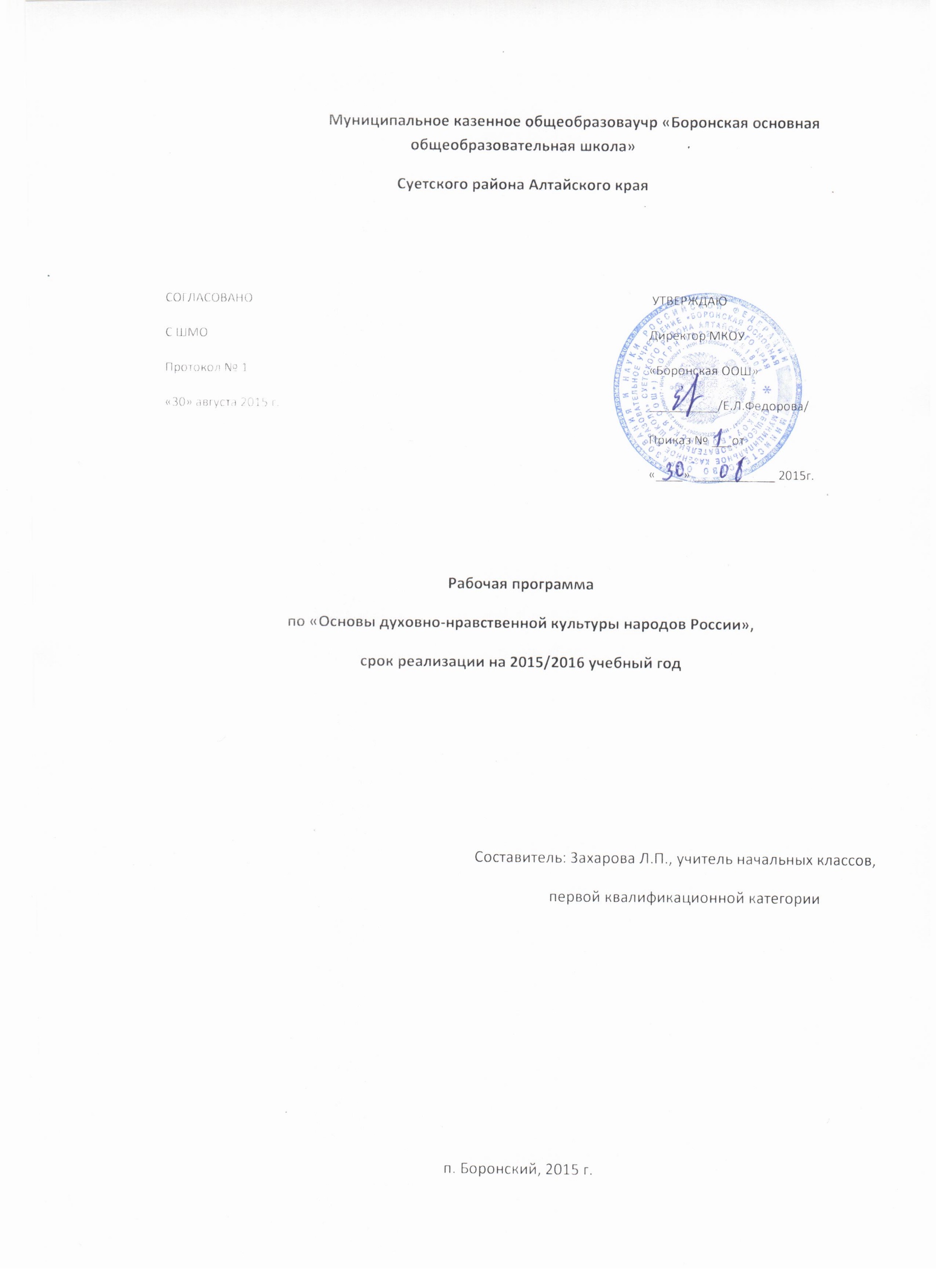 ПОЯСНИТЕЛЬНАЯ ЗАПИСКА     Данная рабочая программа разработана на основе: Федерального государственного образовательного стандарта основного общего образования; - М.: Просвещение,2010Концепции духовно-нравственного развития и воспитания личности гражданина России. Стандарты второго поколения. (А.Я.Данилов, А.М.Кондаков, В.А.Тишков), - М.: Просвещение, 2009 Программой Н.Ф.Виноградовой, В.И.Власенко, А.В.Полякова «Основы духовно-нравственной культуры народов России. 5 класс, М, 2012      Структура программы по основам духовно-нравственной куль туры народов России содержит следующие разделы:     1. Пояснительную записку, в которой определяются цели  обучения по данному предмету в основной школе, раскрываются особенности содержания курса, требования к результатам обучения и освоения курса, оснащенность учебной деятельности, место предмета в базисном учебном (образовательном плане).     2. Календарно-тематическое планирование с описанием видов учебной деятельности учащихся 5 класса с указанием примерного числа часов на изучение соответствующего материала, формированием основных универсальных учебных действий.     Программа составлена исходя из следующих целей обучения истории в рамках федерального государственного образовательного стандарта  (основного) общего образования основной школы:    - образование,   развитие и воспитание личности школьника, способного к  самоидентификации и определению своих ценностных приоритетов на основе осмысления исторического опыта  человечества в целом, активно и творчески применяющего  свои знания  в учебной и социальной деятельности.    Цель программы – создание условий для планирования, организации и управления образовательным процессом по предмету.        Основные задачи предметной области предмета «Основы духовно-нравственной культуры народов России» следующие:     1. Воспитание способной к восприятию накопленной разными народами духовно-нравственной культуры, осознание того, что конкретный индивид может благополучно существовать и развиваться, если он стремиться к нравственному совершенствованию, проявляет готовность  к духовному саморазвитию.    2. Формирование представлений о том, что общечеловеческие ценности родились, хранятся и передаются от поколения к поколению через этнические, культурные и семейные традиции, общенациональные и межнациональные отношения.       3. Возможность расширить и систематизировать знания об особенностях духовно-нравственной культуры народов России, понять нравственные ценности, которые приобрели характер  общечеловеческих знаний и традиций.       Общая характеристика учебного предмета:    Предмет «Основы духовно-нравственной культуры народов России» продолжает формирование первоначальных представлений о светской этике, традиционных религиях России, их роли в культуре, истории и современности нашей страны и всего мира. Материал учебника дает возможность расширить и систематизировать знания о великой российской культуре, о нравственных ценностях, которые являются основополагающими для нашей многонациональной страны.Требования к  результатам обучения и освоения содержания курса:   Результатом изучения предмета в 5 классе  является развитие у учащихся широкого круга компетентностей – социально-адаптивной (гражданственной), когнитивной (познавательной), информационно-технологической, коммуникативной. Предметные результаты –   овладение целостными  представлениями  о том, как складывалась культура общества и каким должен быть человек, чтобы о нем говорили «культурный, духовно богатый», понимание того, что необходимо уважать других людей, терпимо относиться к их культуре и  вероисповеданию;-овладение представлениями о том, какую роль играет семья в жизни человека, что семейные ценности являются неотъемлемой частью духовно-нравственной культуры общества, и о том, какой вклад в  духовное величие российской культуры внесли традиционные религии разных народов; -  умение различать основные религии народов России,  описывать памятников  культуры,  используя основные и дополнительные источники информации.Метапредметные результаты - способность планировать и организовывать свою учебную и  коммуникативную деятельность в соответствии с задачами изучения предмета,  видами учебной и домашней работы, во взаимодействии с одноклассниками и взрослыми;- готовность формулировать и высказывать собственное мнение, аргументировать свою точку зрения, выслушивать и обсуждать различные  взгляды и оценки, вести конструктивный диалог; работать в коллективе;- умение проводить поиск основной и дополнительной информации в учебной и научно-популярной литературе, Интернете, библиотеках и музеях, обрабатывать  её в соответствии с темой и познавательными заданиями, представлять результаты своей творческо-поисковой работы;- способность решать творческие и проблемные задачи, развивать логическое мышление;- развивать речь; культуру поведения, ответственное отношение к своим поступкам.  Личностные результаты – становление внутренней установки личности обучающихся на то, что отношение к члену общества определяется не его принадлежностью к определенному этносу или религиозной конфессии, а его нравственными качествами и поступками;-воспитание любви к Родине, уважение к народам, населяющим ее, их культуре и традициям. бережное отношение к своей  родной культуре.                               Место учебного предмета «Основы духовно-нравственной культуры народов России»   в Базисном учебном (образовательном) плане:  - предмет «Основы духовно-нравственной культуры народов России» изучается на ступени основного общего образования в качестве обязательного предмета  в  5 классе  в объеме 34 часов.        При подготовке  планирования  структурирование и изучение  учебного материала  определяется   в соответствие с учебниками  Н.Ф.Виноградовой, В.И.Власенко, А.В.Полякова «Основы духовно-нравственной культуры народов России».  5 класс: учебник для учащихся общеобразовательных учреждений. М.: «Вентана-Граф».  2012, ФГОС и   «Основы светской этики» 4-5 классы  М.: «Просвещение».2013 Автор уроков А. Я. Данилюк, ФГОС.     В структуре учебников выделены следующие содержательные линии, что позволяет:     1. Изучение человека как творца и носителя культуры; нравственных ценностей российского народа; бережному отношению к природе; семье, как хранителю духовных ценностей.     2. Определение  роли  религии в развитии российской культуры, вклада каждой религиозной конфессии в общероссийские культурные традиции;  уделение  большого  внимания формированию духовного мира школьника.                                    3. Изучение новых терминов, отражение содержания материала в иллюстративном ряде, выполнение проектов.Календарно-тематическое планирование«ОСНОВЫ ДУХОВНО-НРАВСТВЕНОЙ КУЛЬТУРЫ НАРОДОВ РОССИИ»Учебник  Н.Ф.Виноградовой, В.И.Власенко, А.В.Полякова «Основы духовно-нравственной культуры народов России».  5 класс: учебник для учащихся общеобразовательных учреждений. М.: «Вентана-Граф».  2012, ФГОС.«Основы светской этики» 4-5 классы  М.: «Просвещение».2013 Автор уроков А. Я. Данилюк,  ФГОС.5 класс – 34 часа                                                                        Л и т е р а т у р а:Н.Ф.Виноградова, В.И.Власенко, А.В.Поляков «Основы духовно-нравственной культуры народов России».  5 класс: учебник для учащихся общеобразовательных учреждений. М.: «Вентана-Граф».  2012, ФГОС.«Основы светской этики» 4-5 классы  М.: «Просвещение».2013 Автор уроков А. Я. Данилюк,  ФГОС.Единая коллекция Цифровых образовательных ресурсов  -     http:// scool- collection.edu. ruВсемирная история в интернете                                            -      http:// www.hrono.ruИстория стран и цивилизаций                                                -     http: // www. istorya. ruБиблиотека античной литературы                                          -     http:// сyrill.newma.ruКоллекция: мировая художественная культура                    -     http:// artclassic.edu.ru                                          Материально-техническое обеспечение учебного процесса:Компьютер№Дата            Тема урокаЧас.                  Содержание                    Виды                      деятельности ученика            Дом.       эадание         Религия и культура91.Россия – наша Родина.1Понятие о культурных традициях.Беседа о многонациональной России, комментированное чтение, работа с иллюстративным материалом, самостоятельная работа с источниками информации, творческие задания.Беседа с членами семьи2.Культура и религия.1Влияние религии на развитие культуры общества.Беседа, комментированное чтение, устный творческий рассказ на тему, работа с иллюстративным материалом, самостоятельная работа с источниками информации.Творческий рассказ на тему «Религиозные праздники в нашей семье»3.Возникновение религий. Основатели мировых религий.1Религии мира и их основатели.Беседа, комментированное чтение, работа с иллюстративным материалом, самостоятельная работа с источниками информации.Беседа с членами семьи4.Священные книги религий мира.1Священные книги религий мира.Беседа, комментированное чтение, устный творческий рассказ на тему, работа с иллюстративным материалом, самостоятельная работа с источниками информации.Беседа с членами семьи5.Роль религии в развитии культуры.1Нравственные ценности религии. Влияние религии на культуру.Обсуждать прочитанное.С.84-866.Культурное наследие христианской Руси.1Вера и образование на Руси. Молитва.Рассматривать репродукции, составлять рассказ. Выделять главную мысль текста. Составлять сообщение. Сравнивать иллюстрации.С.87-987.Культура ислама.1Образование, наука, культура ислама.Комментировать текст. Готовить коллективное сообщение. С.99-1088.Иудаизм и культура.1Ветхозаветные сюжеты.Определять по карте местоположение Палестины.С.109-1199.Культурные традиции буддизма.Духовное возрождение. Священные сооружения. Пагода. Дацан. Танка.Обобщать, анализировать полученные знания. Уважать культуру и традиции других народов.С.120-128 В мире культуры410. Величие многонациональной российской культуры.1Русская культура- плод труда разных народов. Взаимопроникновение исвоеобразие культур.Составлять словесные портреты, использовать  справочную литературу. Развивать познавательный интерес.С. 7-1111. Человек-творец и носитель культуры.1Материальная и духовная культура. Вклад каждого человека в развитие культуры. Нравственность – часть культуры.Обсуждать  высказывание ученого.Аргументировать свою точку зрения.С. 12-1312.Законы нравственности - часть культуры общества.1Правила жизни. Какие качества помогают человеку жить в обществе. Совесть.Анализировать пословицы и поговорки, подбирать русские пословицы на такую же тему.С. 13-1613.Живительные воды нравственности.1Нравственные традиции, религиозная вера.Обсуждать слова апостола Павла.Подбирать пословицы на темы: честность, доброта, справедливость. Давать нравственную оценку своим поступкам.С.16-17Нравственные ценности российскогонарода.714.Нравственные ценности российского народа.1Фольклор разных народов.Обсуждать прочитанный текст, рассматривать иллюстрации.Подготовка проекта С. 25-3515.Жизнь ратными подвигами полна.Темы проектов: «Герои - партизаны Великой отечественной войны», «Правнуки Победы о своих прадедах», «Герои Советского Союза – представители разных народов», «Место подвига в наше время».1Подвиги русских воинов. Вклад народов России в  Великую Победу.Обсуждать прочитанный текст, рассматривать иллюстрации. Отвечать  на вопросы.Рисунки пятиклассниковС. 25-3516.В труде – красота человека.1Трудолюбие – высшее нравственное качество человека. Благородство труда. Фольклор разных народов.Обсуждать тему и главную мысльпрочитанного. Объяснять пословицы.С.36-4017.«Плод  добрых трудов славен».1Проявление нравственных качеств человека труда.Анализировать тексты.С.41-4218.Люди труда.1Трудовая деятельность выдающихся людей. Труд – пример для подражания.Рассматривать иллюстрации, обсуждать тексты, отвечать на вопросы.С. 43-4819.Бережное отношение к природе1Заповедники. Красная книга.Работать в группах, анализировать тексты, подготовить ответ на вопрос, рассматривать фотографии и составлять по ним  рассказ.С. 49-5520.Семья - хранитель духовной ценности. Темы проектов: «Трудовые подвиги представителей разных народов России», «Герои космоса», «Трудовые подвиги во время Великой Отечественной войны».1Семейные традиции. Правила семейных отношений. Семейные обязанности. Главные семейные ценности.Обсуждать пословицы. Рассматривать репродукции картин, отвечать на вопросы, делать выводы. Объяснять значение слов.С. 56-82Как сохранить духовные ценности521.Забота государства о сохранении духовных ценностей.1Государство защищает право человека исповедовать любую  религию. Восстановление памятников  духовного наследия.                                       Рассматривать иллюстрации, обсуждать тексты, отвечать на вопросы.С.129-13222-23.Хранить память предков.2Объекты культурного наследия под охраной государства.Обсуждать прочитанный текст, рассматривать иллюстрации.Сообщения с. 133-13624.Благотворительность1История благотворительности в России. Благотворительность в наше время.Анализировать тексты.С. 136-14125.Темы проектов «Благотворительные мероприятия, которые могут провести учащиеся вашего класса»;1Главное правило благотворительности - помочь нуждающимся в помощи людям.Обсуждать прочитанный текст, рассматривать иллюстрации. Отвечать  на вопросы.Оформление проектаТвой духовный мир926.Род и семья  - исток нравственных отношений.Род. Семья. Возникновение некоторых фамилий. Родословная.Обсуждать прочитанный текст, рассматривать иллюстрации. Отвечать  на вопросы.Стр.38 27.Нравственный поступок.Нравственный поступок и его особые признаки: мотив, цель, средства достижения цели, само действие, результат.Обсуждать тему и главную мысльпрочитанного. Объяснять пословицы.Стр.4028.Золотое правило нравственности.Формулировка золотого правила нравственности и его применение.Обсуждать прочитанный текст, рассматривать иллюстрации. Отвечать  на вопросы.Стр.4229.Стыд, вина и извинение.Стыд. Чувство вины. Когда принято извиняться.Обсуждать прочитанный текст, отвечать на вопросы, делать выводы. Объяснять значение слов.Стр.4430.Честь,  достоинство, совесть.Честь. Достоинство. Совесть.Обсуждать прочитанный текст, отвечать на вопросы, делать выводы. Объяснять значение слов.Стр.46-4831.Твоя образованность.Образование. Книга и чтение – важная часть культуры человека.Беседа, комментированное чтение, устный творческий рассказ на тему, работа с иллюстративным материалом, самостоятельная работа с источниками информации.С.143-14632.Твои интересы.Интересы и увлечения – неотъемлемая часть   нашего духовного мира.Выделять главную мысль текста. Составлять сообщение.С. 146-14833.Твоя культура поведения.Культура поведения. Современный этикет. Правила хорошего тона. Виды этикета.Обсуждать прочитанный текст, отвечать на вопросы, делать выводы. Объяснять значение слов.С. 148-15334.Твои нравственные качества.Справедливость. Веротерпимость. Совестливость. Бережное отношение к природе. Любовь к Родине. Трудолюбие.Беседа, комментированное чтение, устный творческий рассказ на тему, работа с иллюстративным материалом, самостоятельная работа с источниками информации.С. 153-154